PATVIRTINTATAKupiškio rajono savivaldybės tarybos 2021 m. kovo 25 d. sprendimu Nr. TS-69PATVIRTINTAKupiškio etnografijos muziejaus direktoriaus 2021 m. kovo 5	d. įsakymu Nr. V- 30-1KUPIŠKIO ETNOGRAFIJOS MUZIEJAUS 2021–2023 METŲ STRATEGINIS PLANASAsignavimų valdytojo kodas 188210864Misija – kaupti, saugoti, restauruoti, tyrinėti, skleisti kultūros, istorijos, gamtos objektų, Kupiškio krašto paveldo vertybes ir formuoti žmogaus istorinę, kultūrinę, socialinę patirtį tradicinėmis ir šiuolaikinėmis komunikacijos priemonėmis.1. SITUACIJOS ANALIZĖIšorinės aplinkos analizėKupiškio etnografijos muziejus (toliau – Muziejus) yra savivaldybės biudžetinė įstaiga, kurios veiklą reglamentuoja Lietuvos Respublikos vietos savivaldos įstatymas, Muziejaus nuostatai, Lietuvos Respublikos muziejų įstatymas, kiti Lietuvos Respublikos teisės aktai.Teisiniai veiksniaiMuziejaus veikla planuojama atsižvelgiant į nacionalinius ir Savivaldybės strateginius dokumentus. Kupiškio etnografijos muziejaus 2021–2023 metų strateginis planas atitinka Kupiškio rajono savivaldybės 2020–2022 metų strateginio veiklos plano, patvirtinto Kupiškio rajono savivaldybės tarybos 2020 m. vasario 20 d. sprendimu Nr. TS-26 (su vėlesniais pakeitimais ir papildymais), ir Kupiškio rajono savivaldybės 2020–2030 metų strateginio plėtros plano, patvirtinto Kupiškio rajono savivaldybės tarybos 2020 m. kovo 19 d. sprendimu Nr. TS-74, prioritetus, tikslus ir uždavinius. Šis strateginis planas atitinka Lietuvos Respublikos kultūros ministro 2015 m. balandžio 16 d. įsakymu Nr. ĮV-247 patvirtintas muziejų plėtros strategines kryptis 2015–2020 m., Muziejaus 2020–2030 m. strateginės veiklos kryptys ir prioritetai nustatomi remiantis ilgos ir vidutinės trukmės planavimo dokumentais:Lietuvos kultūros politikos kaitos gairėmis, patvirtintomis 2010 m. birželio 30 d. Lietuvos Respublikos Seimo nutarimu Nr. XI-977 „Dėl Lietuvos kultūros politikos kaitos gairių patvirtinimo“;2020–2030	metų	nacionaliniu	pažangos	planu,	patvirtintu	Lietuvos	Respublikos Vyriausybės 2020 m. rugsėjo 9 d. nutarimu Nr. 998;2Lietuvos kultūros politikos strategija, patvirtinta Lietuvos Respublikos Vyriausybės 2019m. birželio 26 d. nutarimu Nr. 665 „Dėl Lietuvos kultūros politikos strategijos patvirtinimo“; Nacionaline muziejų koncepcija pagal tvaraus vystymosi principus, patvirtinta  LietuvosRespublikos kultūros ministro 2018 m. spalio 25 d. įsakymu Nr. ĮV-755 „ Dėl Nacionalinės muziejų koncepcijos pagal tvaraus vystymosi principus patvirtinimo“;Respublikos muziejų įstatymu (1995, Nr. 53-1293; 2003, Nr. 59-2638);Lietuvos pažangos strategija „Lietuva 2030“, patvirtinta Lietuvos Respublikos Seimo 2012m. gegužės 15 d. nutarimu Nr. IX-2015 „Dėl valstybės pažangos strategijos „Lietuvos pažangos strategija“ Lietuva 2030“ patvirtinimo;Lietuvos kultūros politikos kaitos gairėmis, patvirtintomis Lietuvos Respublikos Seimo 2010 m. birželio 30 d. nutarimu Nr. XI-977 „Dėl Lietuvos kultūros politikos kaitos gairių patvirtinimo“.Nustatyti tikslai, uždaviniai ir prioritetinės sritys leidžia planuoti veiklą taip, kad būtų užtikrintas racionalus žmonių, finansinių ir materialinių išteklių paskirstymas ir efektyvus jų valdymas.Ekonominiai veiksniaiMuziejus yra biudžetinė įstaiga, todėl Lietuvos ekonominė situacija ir vykdoma finansų politika turi tiesioginę įtaką infrastruktūros būklei, žmogiškiesiems ištekliams, teikiamų paslaugų gausai, veiklos kokybei. Komunalinių, ryšių, kitų paslaugų išlaidos, darbuotojų atlyginimai apmokami iš Kupiškio rajono savivaldybės administracijos dotacijų. Dokumentų fondas formuojamas didžiąja dalimi iš valstybės skiriamų tikslinių lėšų. Muziejaus veiklos efektyvumas tiesiogiai priklauso nuo finansinių išteklių, proporcingo ir tikslingo finansavimo, gaunamo iš valstybės ir Savivaldybės biudžetų. Muziejus finansuojamas iš Kupiškio rajono savivaldybės skiriamų asignavimų, specialiųjų programų, vykdomų projektų lėšų, patalpų nuomos bei gaunamos paramos: 1,2 proc. gyventojų pajamų mokesčio ir iš privačių rėmėjų.Ekonominiai Lietuvos valstybės rodikliai per paskutiniuosius metus nebuvo patys geriausi dėl COVID-19 pandemijos. Pandemija atsiliepė Muziejui: sumažėjo lankytojų skaičius, edukacinė veikla sustojo, patalpų nuoma buvo labai ribota. Atsižvelgiant į 2020 m. patirtį dėl COVID-19 pandemijos eigos ir atsinaujinančių bangų bei jų ilgalaikio poveikio lankytojams ir Muziejaus paslaugų prieinamumui 2021–2023 m. numatomos nepalankios realybės nulemtas Muziejaus lankytojų skaičiaus sumažėjimas. Muziejus yra parengęs ir aktyviai įgyvendina veiklos plano priemones, kuriomis siekiama sumažinti neigiamą COVID-19 pandemijos poveikį Muziejaus veiklai ir jos rezultatams, tačiau daugelis neigiamų aplinkybių yra visuotinės ir Muziejaus pastangomis  neįveikiamos.  Efektyviausios  neigiamų  COVID-19  pandemijos  padarinių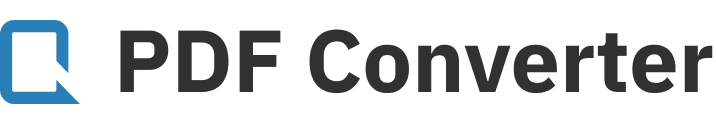 Only two pages were converted.Please Sign Up to convert the full document.www.freepdfconvert.com/membership